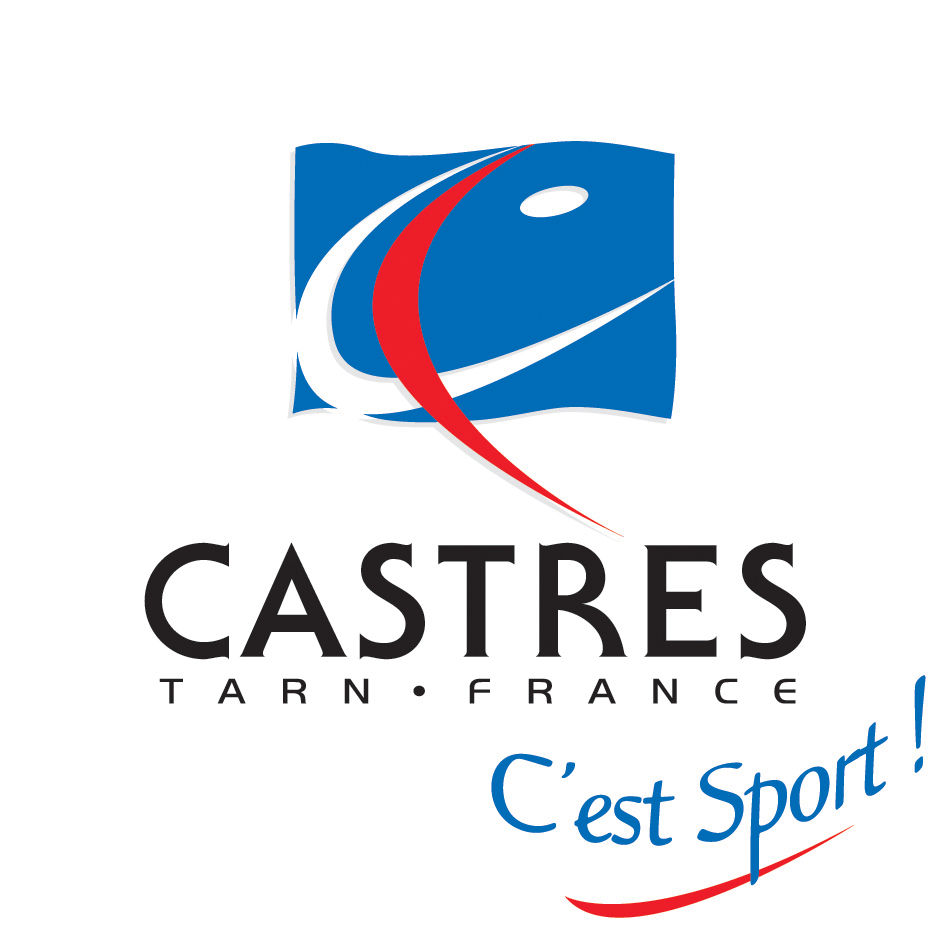 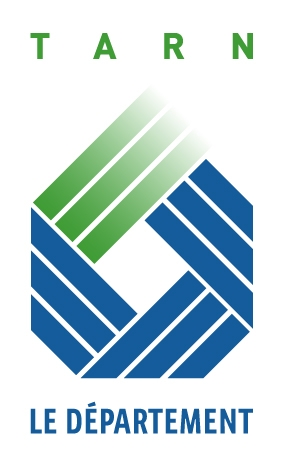 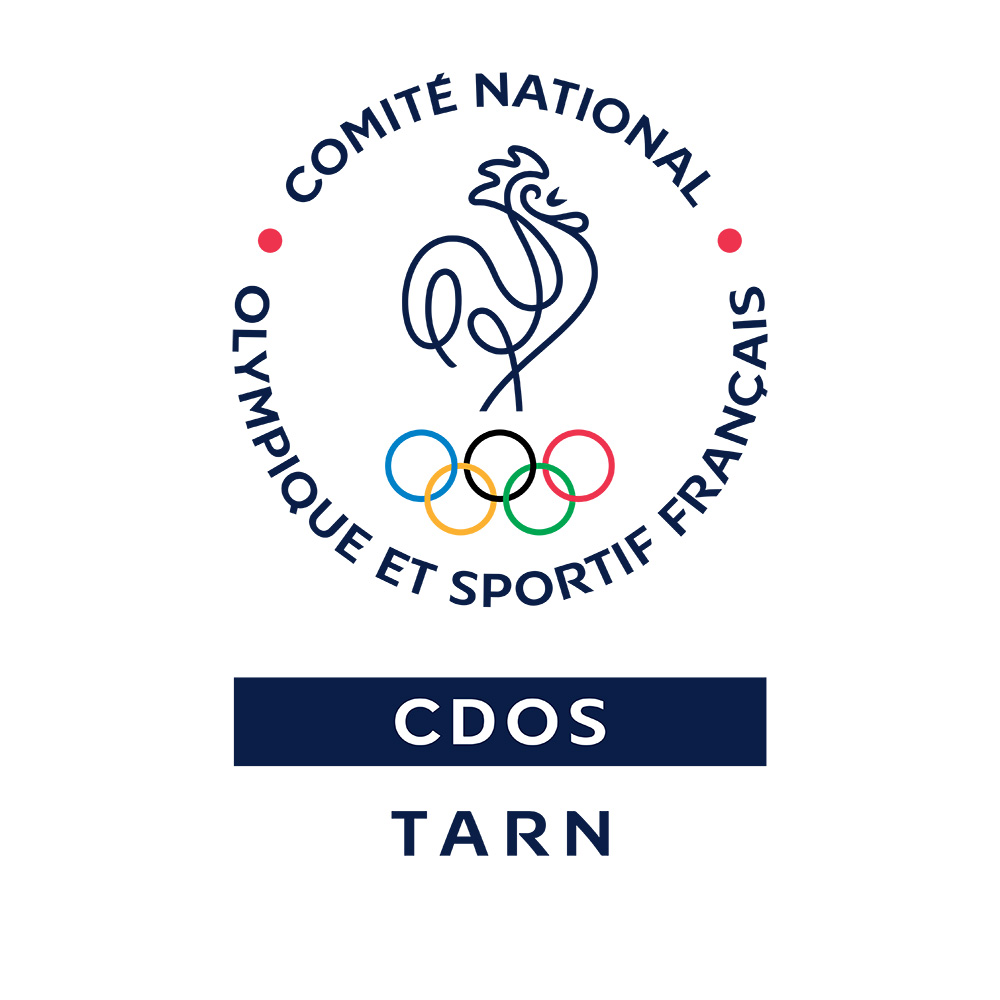 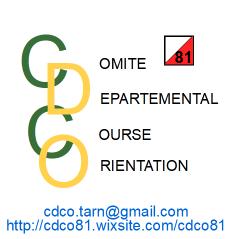 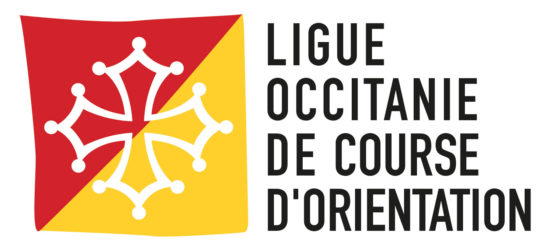 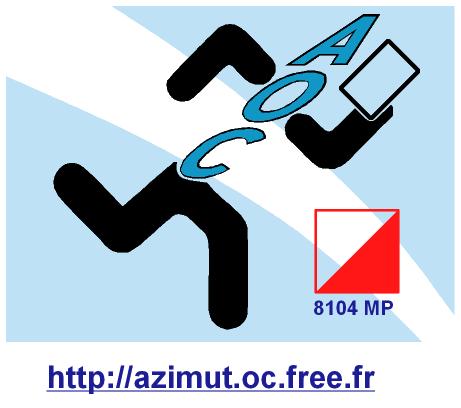 Course d’orientation à Castres dans le parc de Gourjade et Borde BasseCourse d’orientation à Castres dans le parc de Gourjade et Borde BasseCourse d’orientation à Castres dans le parc de Gourjade et Borde BasseDATE :  16 septembre 2018DATE :  16 septembre 2018DATE :  16 septembre 2018. . . 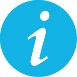 INFORMATIONS GÉNÉRALESINFORMATIONS GÉNÉRALESOrganisation : Club Azimut Orientation CastresOrganisation : Club Azimut Orientation CastresOrganisation : Club Azimut Orientation Castres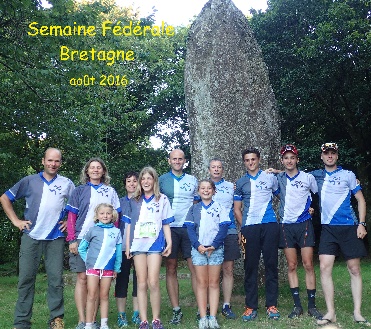 Contrôleur des circuits : Christian SegonneContrôleur des circuits : Christian SegonneContrôleur des circuits : Christian SegonneTraceur : Laurent AUDOUINTraceur : Laurent AUDOUINTraceur : Laurent AUDOUINGEC : Jean Pierre TholetGEC : Jean Pierre TholetGEC : Jean Pierre Tholet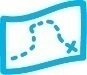 CARTENom : Castres Gourjade Borde BasseNom : Castres Gourjade Borde BasseÉchelle : 10 000èmeÉquidistance : 5 mCartographe : Gilles Lévêque mise à jour Christian Escudié (2015) et Laurent Audouin ( 2018).Cartographe : Gilles Lévêque mise à jour Christian Escudié (2015) et Laurent Audouin ( 2018).Type de terrain : Parc UrbainType de terrain : Parc Urbain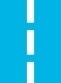 ACCÈS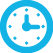 HORAIRESFléchage :  Rond point Piscine ArchipelFléchage :  Rond point Piscine ArchipelAccueil : 9H00Accueil : 9H00Distance parking-accueil : 50 mDistance parking-accueil : 50 mDépart :  entre 9H30 et 12 HDépart :  entre 9H30 et 12 HDistance accueil-départ : sur placeDistance accueil-départ : sur placeDistance arrivée-accueil : sur placeDistance arrivée-accueil : sur placeFermeture des circuits : 13HFermeture des circuits : 13H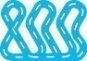 CIRCUITS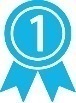 RÉSULTATS1niveau Bleu (Facile) de 2 km 1 niveau Jaune (Moyen) de 3 km   1 de niveau Orange(Assez Technique) de 6 km1niveau Bleu (Facile) de 2 km 1 niveau Jaune (Moyen) de 3 km   1 de niveau Orange(Assez Technique) de 6 km Sur le site internet du club :https://azimut-orientation-castres.jimdo.com/ Sur le site internet du club :https://azimut-orientation-castres.jimdo.com/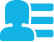 CONTACThttps://azimut-orientation-castres.jimdo.com/contact/https://azimut-orientation-castres.jimdo.com/contact/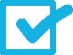 INSCRIPTIONSInscription par mail à azimut.oc@free.fr   06 87 43 35 51 Ou sur :  https://azimut-orientation-castres.jimdo.com/contact/Inscription par mail à azimut.oc@free.fr   06 87 43 35 51 Ou sur :  https://azimut-orientation-castres.jimdo.com/contact/Inscription par mail à azimut.oc@free.fr   06 87 43 35 51 Ou sur :  https://azimut-orientation-castres.jimdo.com/contact/Inscription par mail à azimut.oc@free.fr   06 87 43 35 51 Ou sur :  https://azimut-orientation-castres.jimdo.com/contact//!\ Pour être chronométré vous devez obligatoirement présenter un certificat médical datant de moins d'un an à la date d’inscription à la compétition et permettant d'établir l'absence de contre-indication à la pratique du sport ou de la course d’orientation, en compétition. Dans le cas contraire, vous pourrez faire le circuit mais il ne sera pas chronométré./!\ Pour être chronométré vous devez obligatoirement présenter un certificat médical datant de moins d'un an à la date d’inscription à la compétition et permettant d'établir l'absence de contre-indication à la pratique du sport ou de la course d’orientation, en compétition. Dans le cas contraire, vous pourrez faire le circuit mais il ne sera pas chronométré./!\ Pour être chronométré vous devez obligatoirement présenter un certificat médical datant de moins d'un an à la date d’inscription à la compétition et permettant d'établir l'absence de contre-indication à la pratique du sport ou de la course d’orientation, en compétition. Dans le cas contraire, vous pourrez faire le circuit mais il ne sera pas chronométré./!\ Pour être chronométré vous devez obligatoirement présenter un certificat médical datant de moins d'un an à la date d’inscription à la compétition et permettant d'établir l'absence de contre-indication à la pratique du sport ou de la course d’orientation, en compétition. Dans le cas contraire, vous pourrez faire le circuit mais il ne sera pas chronométré.